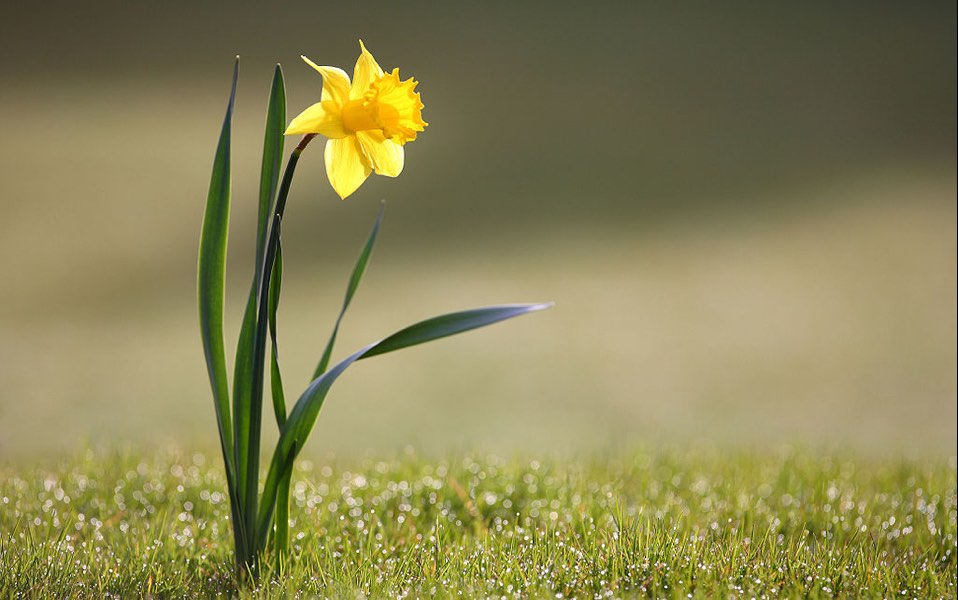 During our talk today we were reminded of our Hope that we have in Jesus and that fact that He needed time to step back and be still.  We put together our thoughts about what we were beginning to see about us that reminded us of the hope within us:Seeing the days draw out - snowdrops by the church in Lullington!Fluffy pussy willow on the willow tree outside in our gardenBirdsongSeeing people smiling and being positive despite the challenges of the pandemicNew grandchild arriving in May - we were not expecting any more!Young lambs in the field jumping and playingBlue tits checking out our nest boxSlightly warmer weather!The willingness of so many people volunteering to deliver vaccines and other hopeFeeding the robins with my grandchildren